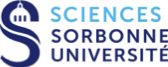 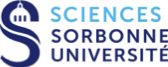 Fiche de candidature au M2 du Master de mathématiques parcours INGENIERIE MATHEMATIQUEAnnée 2022-2023 (à remettre avant le 1er juin 2022)Les candidats déjà pré-admis  au CFA sont dispensés de cette pièce complémentaire mais doivent compléter leur dossier avec les relevés de notes du second semestre.Mme M.      NOM : 	Prénom :	Nom d’usage :	Date et lieu de naissance : 	Nationalité :	Adresse complète :		Téléphone :	courriel :	N° de Sécurité Sociale :		Indiquez devant chaque majeure à laquelle vous candidatez l’ordre de préférence de 1 à 3.  IFMA	Ingénierie Financière et Modèles AléatoiresIMPE	Ingénierie Mathématique Pour l'Entreprise	pour le parcours IMPE cochez la filière choisie : 		Analyse numérique - calcul scientifique & MécaniqueAnalyse numérique - calcul scientifique & Probabilités – statistiques ISDS	Ingénierie Statistique et Data ScienceTous les étudiants, de Sorbonne Université ou inscrits dans un autre master M1 ou M2 en 2021-2022 doivent impérativement joindre un relevé de notes officiel à leur dossier (joindre les relevés niveaux M1 et M2 s’ils sont en M2) en plus des informations données dans les tableaux qui suivent.Études antérieures*Pour les tableaux 1 et 2, indiquer très précisément les diplômes ou modules qui sont effectivement obtenus et mentionner la date d’obtention et la mention (TB, B, AB, P) ou en attente (et préciser la session). Pour ceux qui ont suivi des classes préparatoires, indiquer l’établissement. En cas d’interruption dans le cursus, préciser les raisons : service civique, maladie, activité salariée... et la période correspondante. Les interruptions pour lesquelles il n'y aura pas de justification seront considérées comme périodes d'inactivité.** Dans les intitulés des modules, ne pas utiliser de code mais mettre le titre détaillé du module en français (par exemple : Intégration, Analyse fonctionnelle, Probabilités….). Remplir ces tableaux soigneusement, même si vous devez joindre un relevé de notes par ailleurs.Autres diplômes (notamment de Master, de 3e cycle ou étrangers ou scolarité dans une autre école) avec lieu et date d’obtention :Précisez :expérience en programmation  (langage-projet) :maîtrise du français (à remplir par les étudiants non francophone) :LU    □Bonne    □Moyenne □Médiocre		PARLÉ     □Bonne    □Moyenne    □Médiocreconnaissance de l’anglais :LU    □Bonne    □Moyenne   □Médiocre		PARLÉ     □Bonne    □Moyenne    □Médiocrestages en entreprise effectués durant votre scolarité :expériences professionnelles (job d'été, emplois étudiants, etc )domaines de mathématiques appliquées qui vous intéressent particulièrement :dans la mesure du possible, la carrière que vous envisagez :Fait à :					le :				Signature :Master mention Mathématiques et applicationsParcours-type INGÉNIERIE MATHÉMATIQUESorbonne UniversitéModalités d'inscriptionAnnée 2022-2023Vous postulez au Master de Mathématiques Parcours Ingénierie mathématique, votre dossier doit être complet et doit comprendre : Le formulaire d’acte de candidature en ligne sur le site web de l’université :  
http://sciences.sorbonne-universite.fr/formation-sciences/candidatures-et-inscriptions/masterqui sera disponible à partir du 29 mars 2022  (vos nom, prénom et numéro de dossier et liste de voeux y sont pré imprimés). Ces pré-inscriptions auront lieu jusqu’au 1er juin 2022.La présente fiche de candidature entièrement remplie (avec une photo obligatoire) et détaillant le contenu de la licence (en particulier le L3), de la première année M1 de master (ou de la maîtrise), les dates d'obtention et les mentions éventuelles au moins une lettre de recommandation d'un enseignant du M1 (ou du diplôme équivalent),  sauf pour les étudiants du M1 ISDS postulant  au M2 ISDS.ainsi que les pièces demandées sur le formulaire imprimé lors de l’inscription en ligne :Copie de tous les diplômes et certificats obtenus (certifications de langue y compris) ou de l'année la plus élevéeCopie du diplôme du BaccalauréatCopie de tous les relevés de notes des études supérieures jusqu'au 1er semestre de l'année en cours inclus CV d'une page incluant les expériences professionnelles et les stagesLettre de motivationLes dossiers de candidature doivent être déposés sur le site en ligne pour le 1er juin 2022.Vous devez déposer votre dossier avant cette date même si certains résultats de M1 ne sont pas encore connus et le compléter dès l'obtention des derniers résultats par courrier électronique adressé aux responsables des majeures auxquelles vous candidatez. Les compléments de dossier doivent être parvenus avant le 7 juillet 2022. La date sera précisée sur le site web https://www.lpsm.paris/M2IngMath/Bien remplir le dossier Comme il est écrit dans la fiche de candidature, il faut indiquer précisément dans les tableaux 1 et 2 les diplômes et modules effectivement obtenus avec la date d’obtention et la mention. Il faut aussi indiquer les modules de M1 non encore obtenus, devant être repassés ou faisant l’objet de compensation. Dans les intitulés des modules, il ne faut pas utiliser de code mais mettre le titre détaillé du module en français. En cas d'interruption dans le cursus post-baccalauréat, il est demandé d'en préciser les raisons. Il sera tenu compte de la présentation et de la clarté avec laquelle les informations sont données dans cette fiche.Toutes les pièces demandées doivent être jointes au dossier, les dossiers incomplets seront mis en attente.Si vous n’avez pas suivi le M1 en France, vous devez obligatoirement joindre un programme détaillé des cours de L3 (licence) et M1 (maîtrise) que vous avez suivis ainsi que les notes obtenues.PrérequisLe parcours s’adresse à des étudiants ayant une formation au niveau M1 en mathématiques, il est souhaitable que cette première année de Master (ou de la formation équivalente) comporte des unités de mathématiques appliquées et  une  initiation à la programmation.  La maîtrise du langage Python est en particulier obligatoire pour candidater dans les trois majeures. Pour la majeure IMPE, la première année M1 devra préférablement comporter un module dans chacune des disciplines de mathématiques appliquées du programme. L’option  Calcul scientifique pour la mécanique peut être suivie après un M1  de mathématique comportant des enseignements de calcul scientifique et méthodes numériques. Elle est également ouverte aux étudiants issus d'un M1 mention Sciences de l’ingénieur comportant des enseignements théoriques fondamentaux en mécanique des milieux continus et une initiation aux méthodes numériques.Pour la majeure IFMA, le cursus antérieur du candidat devra comporter un enseignement en probabilité niveau M1. La majeure ISDS est ouverte en priorité aux étudiants ayant suivi le M1 parcours ISDS et aux candidats extérieurs ayant suivi un enseignement de statistique approfondie au niveau M1. Ces derniers doivent également justifier dans leur dossier de la maîtrise du langage PythonLangueL'enseignement est assuré principalement en langue française. Les cours, les travaux pratiques, et certains travaux en équipe, sont obligatoires, une bonne connaissance du Français est donc requise. Pour les étudiants non francophones actuellement en M1 à Sorbonne Université, des "Cours de français langue étrangère" sont proposés par Sorbonne Université (informations sur http://sial.paris-sorbonne.fr/francais-fle/La participation à un stage intensif ou à un autre stage équivalent sera un élément à indiquer dans le dossier.Décision sur l’admissionL'admission dans la spécialité est accordée sur examen du dossier complet par les enseignants. Les étudiants ayant respecté les dates indiquées et complété leur dossier avant le 1er juin seront informés sur l’application en ligne « e candidat ». Ils peuvent aussi contacter le secrétariat ou demander des informations par courrier électronique. Les candidats retenus ou sur liste d'attente doivent alors impérativement confirmer leur candidature pour que celle-ci soit effectivement prise en compte. RentréeLa réunion de rentrée aura lieu le vendredi 2 septembre 2022 sur le campus Pierre et Marie Curie (Jussieu).Le début des cours est fixé au lundi 5 septembre au matin.Les cours commencent dès cette date. La présence dès la rentrée est obligatoire pour l’organisation des groupes.  Les précisions d’horaires et de salles seront affichées dès que possible sur le site web :https://www.lpsm.paris/M2IngMath/RenseignementsPour obtenir des renseignements d’ordre pédagogique, contacter les responsables des parcours :  Vincent Lemaire (vincent.lemaire@sorbonne-universite.fr) et Lokmane Abbas-Turki  lokmane.abbas_turki@sorbonne-universite.fr pour le parcours IFMA,Cindy Guichard (cindy.guichard@sorbonne-universite.fr) et Marie Postel (marie.postel@sorbonne-universite.fr) pour le parcours IMPE, Olivier Wintenberger (olivier.wintenberger@sorbonne-universite.fr) pour le parcours ISDSPour les autres renseignements, contacter le secrétariat Francelise Hardoyal (tél : 01 44 27 51 14, francelise.hardoyal@sorbonne-universite.fr).Les sites web des trois majeures sont fléchées à partir du portail https://m2ingmath.math.upmc.fr/BaccalauréatAnnéeSectionMentionAcadémieAcadémie                                                                  Tableau 1* : diplômes obtenus                                                                  Tableau 1* : diplômes obtenus                                                                  Tableau 1* : diplômes obtenus                                                                  Tableau 1* : diplômes obtenus                                                                  Tableau 1* : diplômes obtenusNom de la formationUniversitéDate d'obtentionMention  Mention  L1, L2 L3 M1Autre diplôme ou concours de l’enseignement supérieur (Ingénieur, Capes…)             Tableau 2 **: détail des modules de 3ème année de Licence et 1ère année de Master (ou année équivalente)             Tableau 2 **: détail des modules de 3ème année de Licence et 1ère année de Master (ou année équivalente)             Tableau 2 **: détail des modules de 3ème année de Licence et 1ère année de Master (ou année équivalente)             Tableau 2 **: détail des modules de 3ème année de Licence et 1ère année de Master (ou année équivalente)             Tableau 2 **: détail des modules de 3ème année de Licence et 1ère année de Master (ou année équivalente)Module : intitulé détaillé (pas seulement le code) et nombre d’ects Nom du Professeur Lieu et date d'obtention Note ou Mention (TB, B, AB, P, en attente, non obtenu)